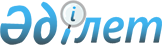 Арқалық қаласының Родина ауылдық округінің Родина ауылындағы көшені қайта атау туралыҚостанай облысы Арқалық қаласы Родина ауылдық округі әкімінің 2022 жылғы 22 қыркүйектегі № 6 шешімі. Қазақстан Республикасының Әділет министрлігінде 2022 жылғы 28 қыркүйекте № 29881 болып тіркелді
      "Қазақстан Республикасының әкімшілік-аумақтық құрылысы туралы" Қазақстан Республикасы Заңының 14-бабының 4) тармақшасына, "Қазақстан Республикасындағы жергілікті мемлекеттік басқару және өзін-өзі басқару туралы" Қазақстан Республикасы Заңының 35-бабының 2-тармағына сәйкес, Родина ауылы тұрғындарының пікірін ескере отырып және Қостанай облысы әкімдігі жанындағы облыстық ономастика комиссиясының 2022 жылғы 13 сәуірдегі қорытындысына сәйкес ШЕШТІМ:
      1. Родина ауылындағы Мир көшесі Назарбек Бектемісов көшесі болып қайта аталсын.
      2. Осы шешімнің орындалуын бақылауды өзіме қалдырамын.
      3. Осы шешім алғашқы ресми жарияланған күнінен кейін күнтізбелік он күн өткен соң қолданысқа енгізіледі.
					© 2012. Қазақстан Республикасы Әділет министрлігінің «Қазақстан Республикасының Заңнама және құқықтық ақпарат институты» ШЖҚ РМК
				
      Родина ауылдық округінің әкімі 

Е. Кожахметов
